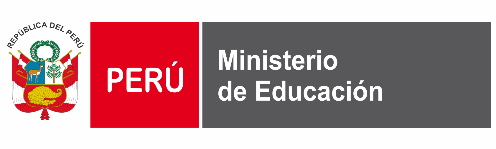 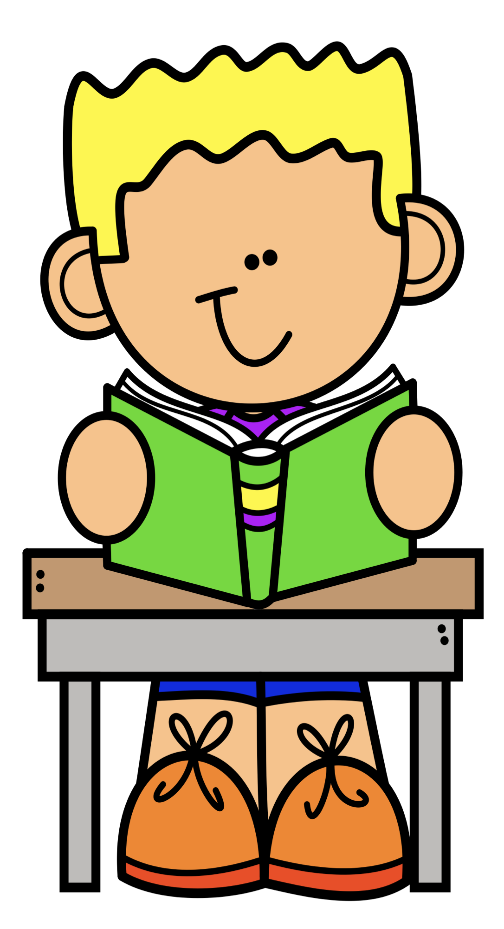 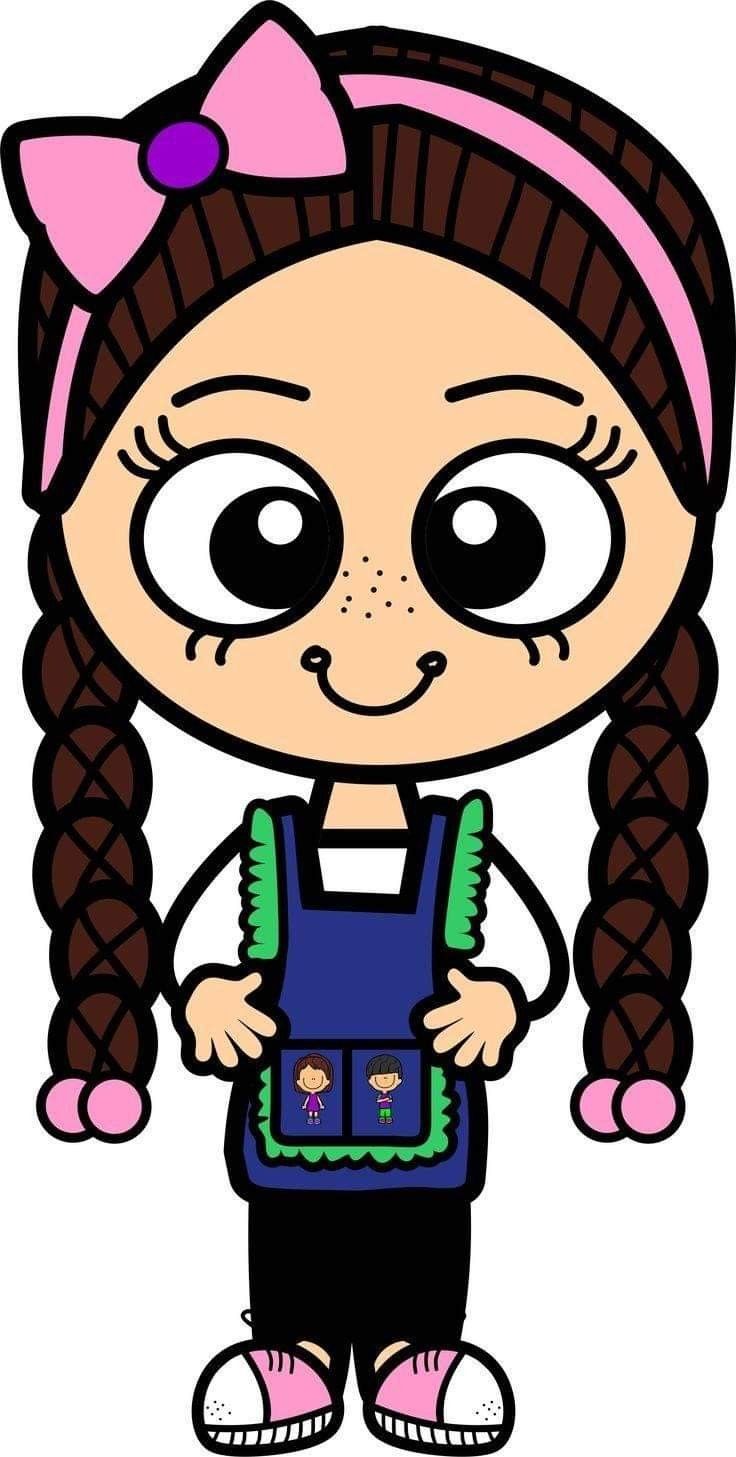 Datos InformativosREGIÓN	: *************DIRECCIÓN REGIONAL DE EDUCACIÓN	: *************UGEL	: HuancayoINSTITUCIÓN EDUCATIVA	: Mariscal CastillaUBICACIÓN	: El TamboMODALIDAD Y NIVEL	: EBR-SecundariaCICLO	: VI y VIINº DE DIRECTIVOS	1Nº DE PROFESORES	30N° DE ADMINISTRATIVOS	04Nº DE AUXILIAR	06N° DE ESTUDIANTE	350SECCIONES	12PROFESOR	: **********************D.N.I.	:CÓDIGO MODULAR	:CONDICIÓN	:****************TÍTULO	: LICENCIADO EN EDUCACIÓNESPECIALIDAD	: CORREO ELECTRÓNICO	:  **********************NÚMERO DE CELULAR	*************El Tambo, Marzo del 2022RESOLUCIÓN DIRECTORAL N° 004 -2021-……/GR-AP/DRE-A/UGEL-H/……….. “…………..”-TEl Tambo,……………………2022La Dirección de la Institución Educativa Secundaria……………………………VISTO:El Proyecto Curricular Institucional formado por la Comunidad Educativa Secundaria	de …………………correspondiente al periodo 2022CONSIDERANDO:Que es Política del Ministerio de Educación el incentivar y promover la modernización de la Educación del país.Que el Proyecto Curricular Institucional reúne las condiciones establecidas para mejorar las actividades pedagógicas de la Institución Educativa.Que del análisis y verificación de su contenido por parte del Consejo Educativo Institucional, se desprende su carácter formal sujeto a la realidad y progreso de nuestra institución.Que estando a lo dispuesto por el D.S. N° 009-2005-ED, Reglamento de Gestión del Sistema Educativo y R.M. N° 0657-2017-ED, Directiva para el Desarrollo del año Escolar 2022 y estando facultado y dispuesto en el manual del Director y en uso de las atribuciones.SE RESUELVE:Aprobar.- el PROYECTO CURRICULAR INSTITUCIONAL de la Institución Educativa Secundaria ………………………, para su aplicación y ejecución en todas sus partes.REGÍSTRESE, ARCHÍVESE Y COMUNÍQUESEPRESENTACIÓNLa Institución Educativa Secundaria “……………………..”, presenta el Proyecto Curricular Institucional (PCI) periodo 2022, como instrumento técnico pedagógico, que guía y orienta el proceso educativo.Nuestro PCI es un instrumento de gestión, que está orientado a lograrcambios significativos en nuestra práctica educativa, apunta al 4mejoramiento de la calidad del servicio educativo que brindamos y es una estrategia válida para iniciar acciones, propuestas de cambio dentro y fuera de nuestra Institución Educativa.El PCI tiene como eje y perspectiva principal a los estudiantes, pues ellos son los protagonistas y la razón de ser da la Institución Educativa, por ello hemos seguido las orientaciones del Ministerio de Educación para su elaboración, involucrándose de una y otra manera a todos los miembros de la comunidad educativa.La Institución Educativa irá construyendo nuevas y complejas relaciones con los diferentes actores para el cumplimiento de su Misión y Visión dando respuesta a los desafíos donde los aprendizajes significativos son la llave de la finalidad de la Educación Peruana y la formación integral de nuestros educandos.PROYECTO EDUCATIVO NACIONAL AL 2022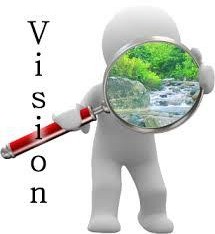 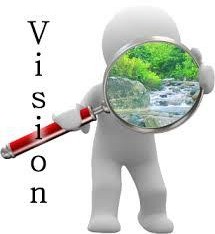 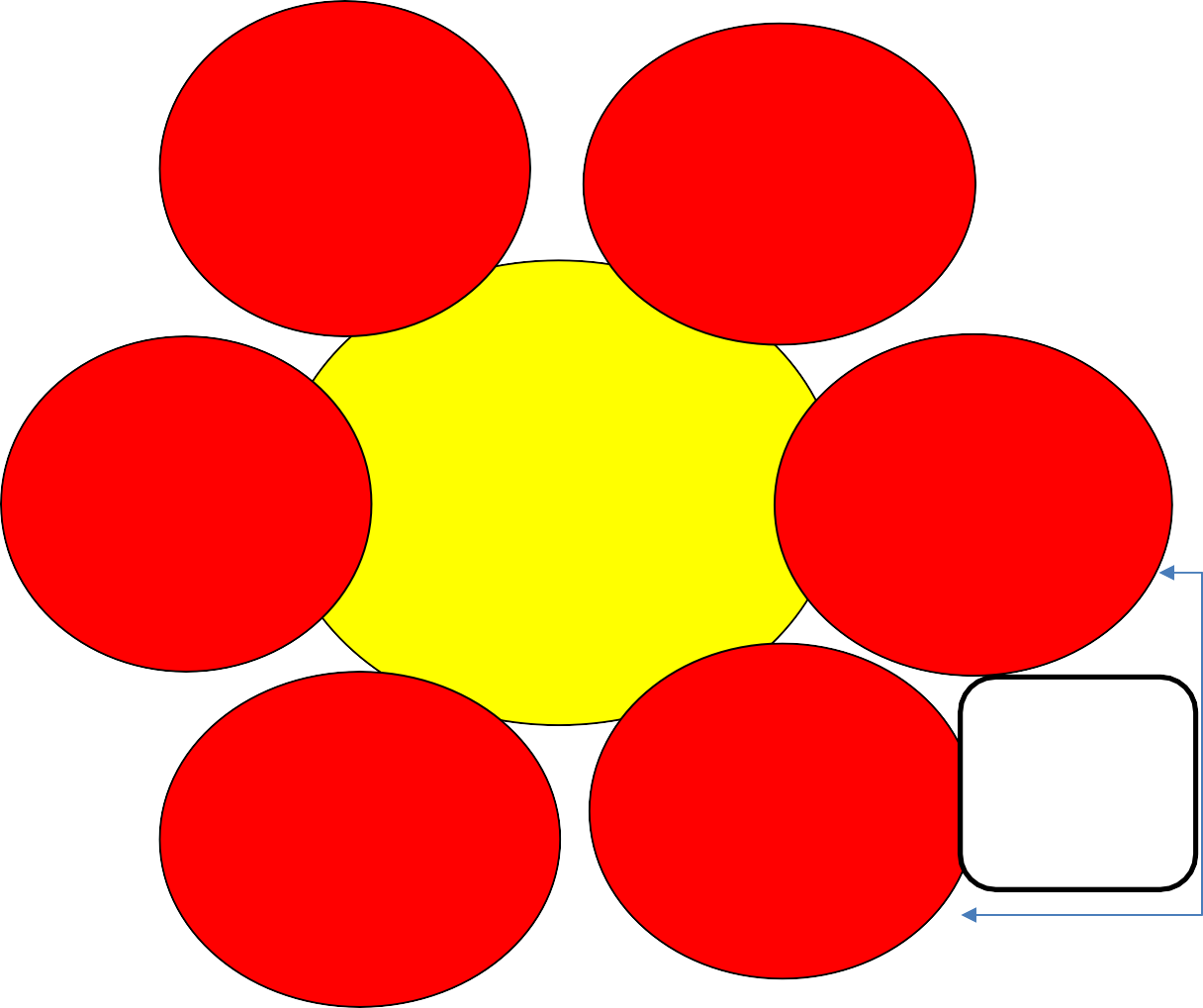 Objetivo 6Una sociedad que educa a sus ciudadanos y los compromete con su comunidadObjetivo 1 Oportunidades y resultados educativos de igual calidad para todosObjetivo 5 Educación superior de calidad aporta al desarrollo y competitividadTodos desarrollan su potencial desde la primera infancia, acceden al mundo letrado, resuelven problemas, practican valores, saben seguir aprendiendo, se asumen ciudadanos con derechos y responsabilidades, y contribuyen al desarrollo de sus comunidades y del país combinando su capital cultural y natural con los avances mundialesObjetivo 2Instituciones educativas que garantizan aprendizajes pertinentes de calidadObjetivo 4Una educación financiada, gobernada con transparencia y que logra resultadosObjetivo 3 Maestros bien preparados que ejercen profesional-mente la docencia“Nuestro equipo se compromete con estos objetivos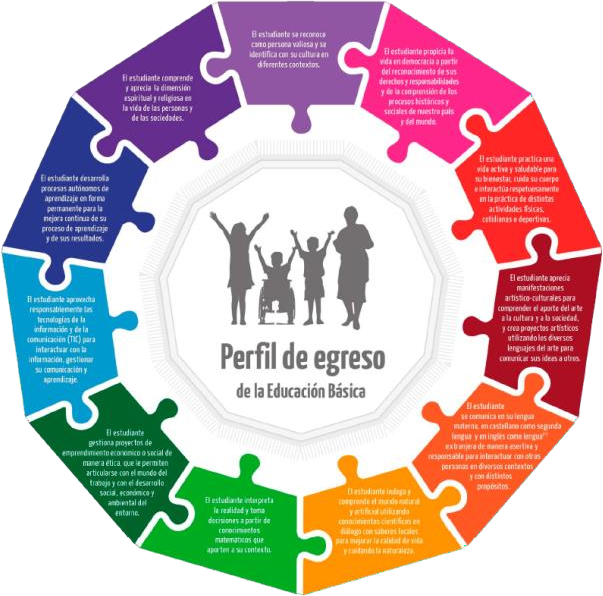 Perfiles de los Actores EducativosPerfil Ideal de Nuestros Estudiantes al finalizar la EBR.El perfil de egreso de la Educación Básica involucra los siguientes aprendizajes esperados:El estudiante se reconoce como persona valiosa y se identifica con su cultura en diferentes contextos. El estudiante propicia la vida en democracia a partir del reconocimiento de sus derechos y deberes y de la comprensión de los procesos históricos y sociales de nuestro país y del mundo. El estudiante practica una vida activa y saludable para su bienestar, cuida su cuerpo e interactúa respetuosamente en la práctica de distintas actividades físicas, cotidianas o deportivas. El estudiante aprecia manifestaciones artístico-culturales para comprender el aporte del arte a la cultura y a la sociedad, y crea proyectos artísticos utilizando los diversos lenguajes del arte para comunicar sus ideas a otros.  El estudiante se comunica en su lengua materna, en castellano como segunda lengua y en inglés como lengua extranjera de manera asertiva y responsable para interactuar con otras personas en diversos contextos y con distintos propósitos. El estudiante indaga y comprende el mundo natural y artificial utilizando conocimientos científicos en diálogo con saberes locales para mejorar la calidad de vida y cuidando la naturaleza. El estudiante interpreta la realidad y toma decisiones a partir de	conocimientos matemáticos que aporten a su contexto. El estudiante gestiona proyectos de emprendimiento económico o social de manera ética, que le permiten articularse con el mundo del trabajo y con el desarrollo social, económico y ambiental del entorno. El estudiante aprovecha responsablemente las tecnologías de la información y de la comunicación (TIC) para interactuar con la información, gestionar su comunicación y aprendizaje. El estudiante desarrolla procesos autónomos de aprendizaje en forma permanente para la mejora continua de su proceso de aprendizaje y de sus resultados. El estudiante comprende y aprecia la dimensión espiritual y religiosa en la vida de las personas y de las sociedades. Perfil Ideal del DocenteMarco del Buen Desempeño Docente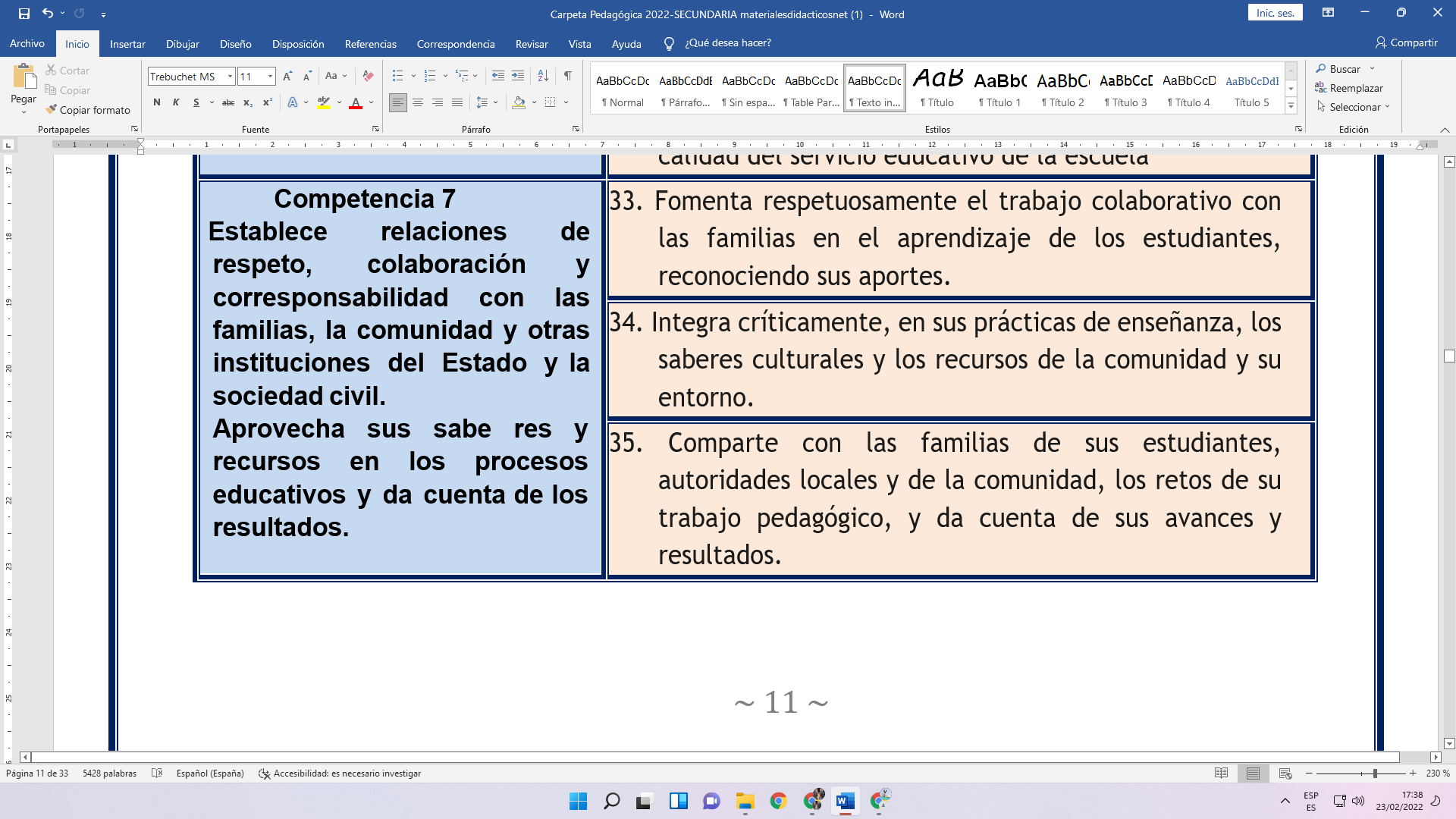 LOS 7 ENFOQUES TRANSVERSALES DEL CURRÍCULO NACIONALENFOQUE DE DERECHOS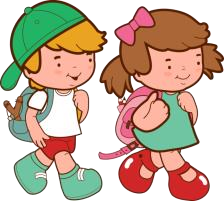 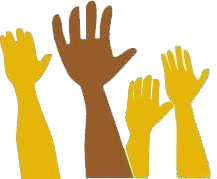 Reconoce al estudiante como persona que ejerce su ciudadanía.Fomenta la participación y la convivencia pacífica, buscando reducir la inequidadENFOQUE INCLUSIVO 0 DE ATENCIÓN A LA DIVERSIDAD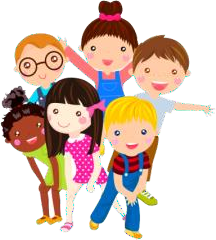 Erradica la exclusión, discriminación y desigualdad de oportunidades entre los estudiantes.ENFOQUE INTERCULTURAL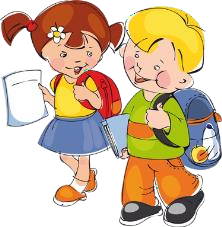 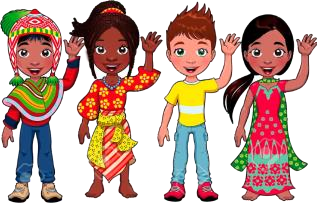 Respeta las diferencias y promueve el intercambio entre personas culturalmente diversas.Fomenta la convivencia, así como el respeto a la identidad propiaENFOQUE DE IGUALDAD DE GENERO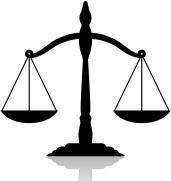 Reconoce que, a pesar de las diferencias biológicas, hombres y mujeres son iguales en derechos, deberes y oportunidades.ENFOQUE AMBIENTAL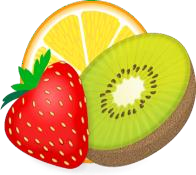 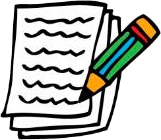 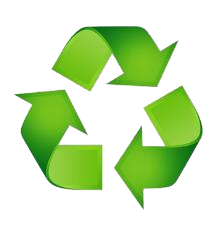 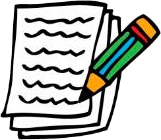 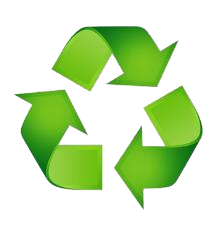 Formas estudiantes con conciencia crítica sobre la problemática ambiental.Promueve la conservación de la biodiversidad y un estilo de vida saludable y sostenibleENFOQUE DE ORIENTACIÓN AL BIEN COMUNPromueve valores, virtudes cívicas y sentido de la Justicia para la construcción de una vida en sociedad.ENFOQUE DE BÚSQUEDA DE LA EXCELENCIA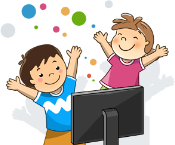 Formas estudiantes que sean capaces de adaptarse a 'los cambios paragarantizar su éxito personal v socialPrincipios educativos declarados en la Ley General de EducaciónLos principios educativos son: calidad, equidad, ética, democracia, conciencia ambiental, interculturalidad, inclusión, creatividad e innovación, además de igualdad de género y desarrollo sostenible.Características del Currículo Nacional de la	Educación BásicaFlexible, porque ofrece un margen de libertad que permite la adaptación a la diversidad de estudiantes y a las necesidades y demandas de cada región;ABIERTO, ya que en él pueden incorporarse competencias de acuerdo al diagnóstico de las potencialidades naturales, culturales y económico-productivas de cada región, así como sus demandas sociales y las características específicas de los estudiantes;DIVERSIFICADO, pues es en él cada región ofrece a las instancias locales los lineamientos de diversificación, los cuales orientan a las instituciones educativas en la adecuación del currículo a las características y demandas socioeconómicas, lingüísticas, geográficas y culturales de cada región mediante un trabajo colegiado.INTEGRADOR, porque el Perfil de egreso, competencias, capacidades, estándares de aprendizaje y áreas curriculares conforman un sistema que promueve su implementación en las escuelas.VALORATIVO, en tanto responde al desarrollo armonioso e integral del estudiante y promueve actitudes positivas de convivencia social, democratización de la sociedad y ejercicio responsable de la ciudadanía.SIGNIFICATIVO, ya que toma en cuenta las experiencias, conocimientos previos y necesidades de los estudiantes.PARTICIPATIVO, porque lo elabora la comunidad educativa junto a otros actores de la sociedad; por tanto, está abierto a enriquecerse permanentemente y respeta la pluralidad metodológica.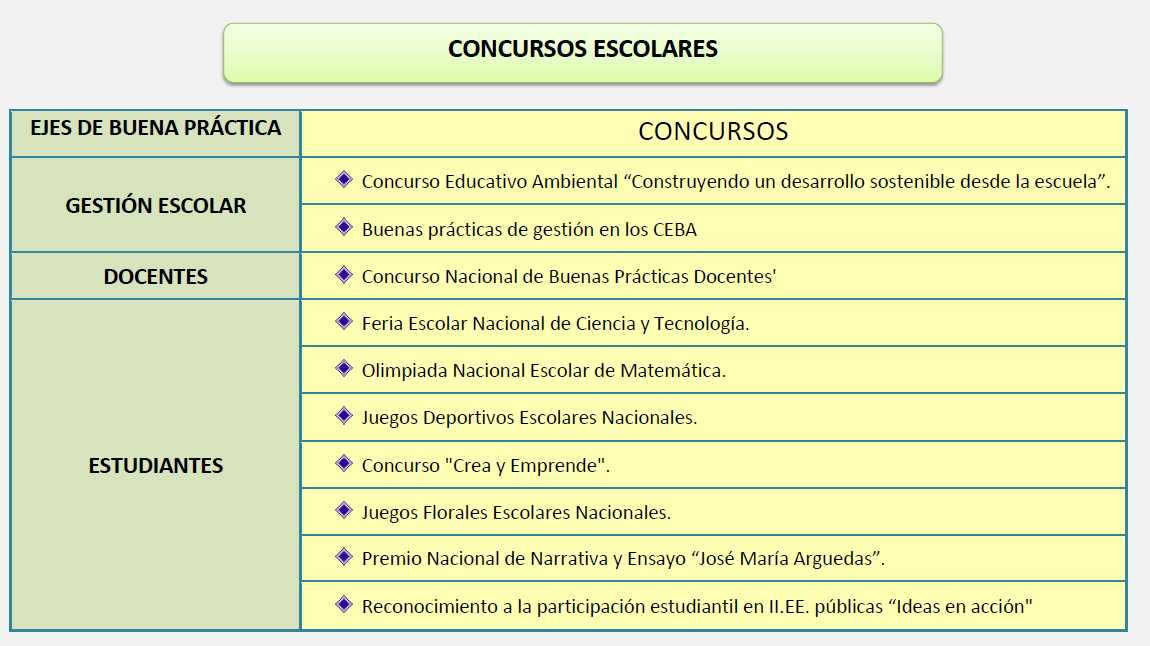 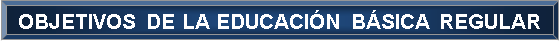 ORGANIGRAMA DE LA INSTITUCIÓN EDUCATIVA “………………………..”ORGANIGRAMA DE LOS ESTUDIANTESPROYECTO CURRICULAR INSTITUCIONALDATOS INFORMATIVOS:Dirección Regional de Educación	: **************Unidad de Gestión Educativa Local	: *****************Institución Educativa	: ******************Nivel	: Secundaria.Año Escolar	: 2022.INTRODUCCIÓN:El presente Proyecto Curricular Institucional, correspondiente al año lectivo 2018, es undocumento eje que orientará el desarrollo de las actividades académicas, pedagógicas y administrativas en la Institución Educativa; bajo esa perspectiva todos los docentes, 21personal directivo y administrativos manejará en forma obligatoria el PCI para efectuar la diversificación de los contenidos del DCN (Diseño Curricular Nacional) 2009 y modificatoria 2016 acorde a la realidad de nuestra institución; tomando como referencia prioritaria, los problemas priorizados “Bajo Rendimiento Académico”, necesidades de aprendizaje de los alumnos, los temas transversales, cartel de valores y actitudes.CARACTERIZACIÓN DE LA PROBLEMÁTICA PEDAGÓGICA: PRIORIZACIÓN DE LAS NECESIDADES E INTERESES DE APRENDIZAJE:CARTEL DE TEMAS TRANSVERSALES:CARTEL DE VALORES Y ACTITUDES:I.	PERFIL DE LOS AGENTES EDUCATIVOSPERFIL DE LOS DOCENTESPERFIL DE LOS ALUMNOS(AS)PERFIL DEL DIRECTOROBJETIVOS DEL PCI:7.1. OBJETIVOS ESPECIFICOS:Brindar un servicio educativo que a través del logro de competencias, capacidades y conocimientos en las diversas áreas y talleres, contribuya a la formación integral de los educandos con un perfil humanista cristiano científico tecnológico y empresarial, en un período de 40 semanas efectivas de clase.	Desarrollar en los educandos habilidades para la comprensión lectora, el Razonamiento Lógico Matemático y la práctica de valores, que permitan elevar el logro de aprendizaje de los estudiantes.Ejecutar talleres curriculares que permitan desarrollar habilidades para el desempeño laboral de los educandos.Ejecutar en la Institución Educativa los Programas orientados a Educación Sexual Integral, Educación para la Prevención de infecciones de Transmisión Sexual (ITS), VIH y el SIDA, Promoción para una vida sin drogas, DD.HH. Convivencia y Disciplina Escolar,Practicar el deporte y el sano esparcimiento como parte de su formación integral alentando su identificación con el Folklore Nacional.Aplicar el enfoque ambiental y actividades de gestión de riesgo en las distintas dimensiones educativas, con una concepción integradora de conocimientos, hábitos, actitudes, valores adecuados y contextualizados que atraviesen todo el plan de estudios en los procesos pedagógicos, que de cómo resultado una formación integral y conciencia ambiental.CALENDARIZACION DEL AÑO ESCOLAR 2022 CLAUSURA: 21 – 12 – 2022FICHA DE MONITOREO DE LA PRÁCTICA PEDAGÓGICA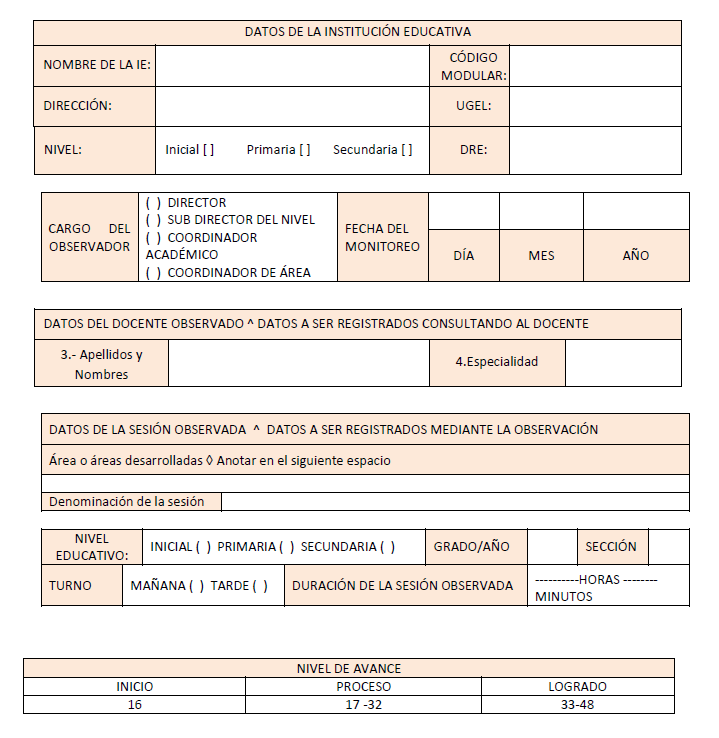 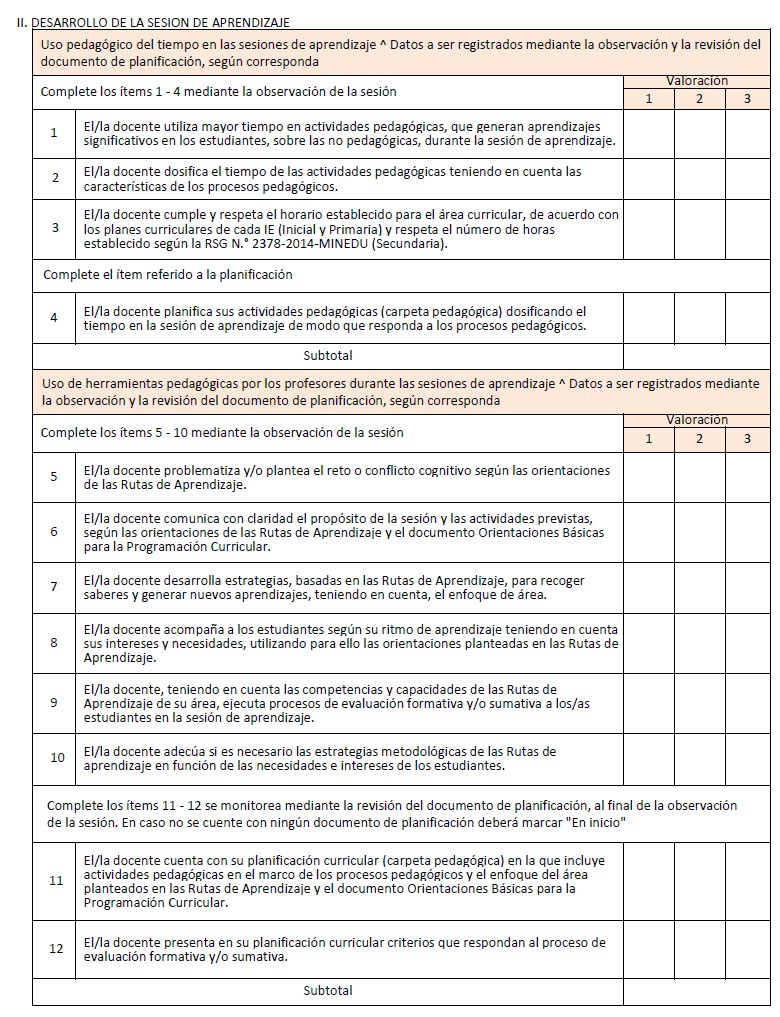 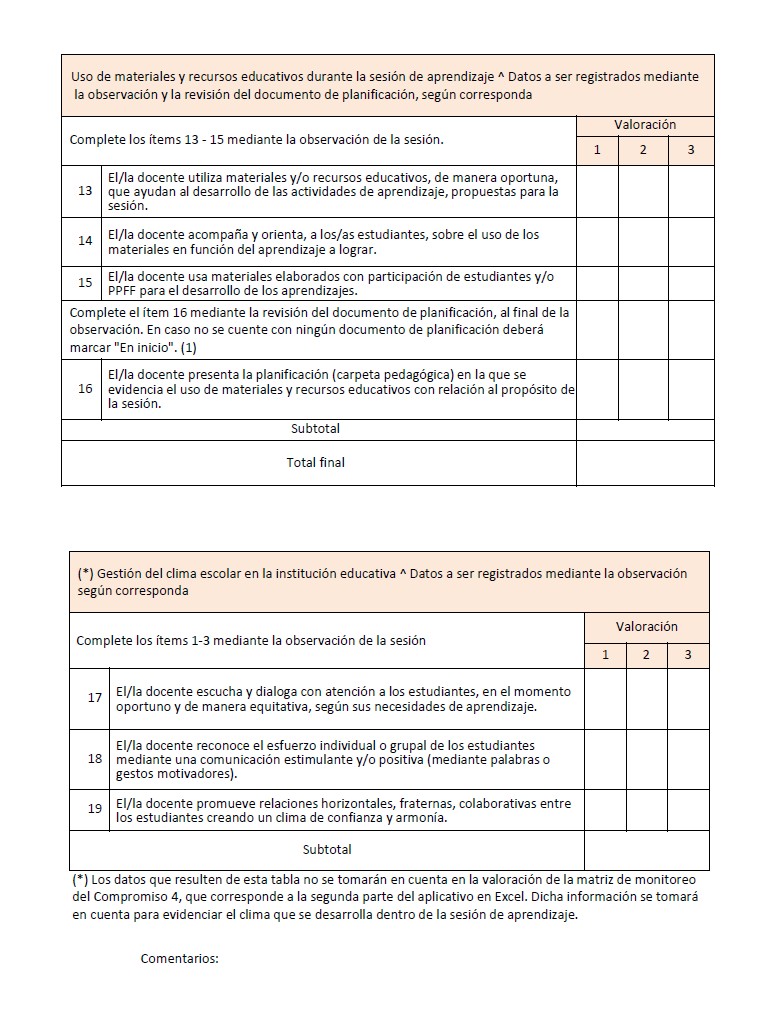 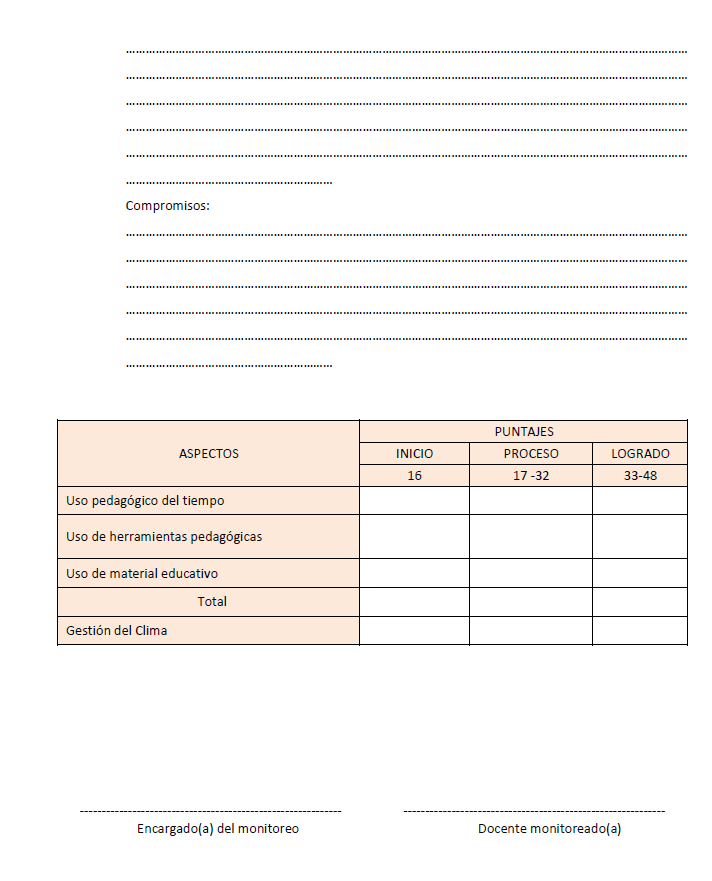 LEY DEL PROFESORADO N° 24029CAPITULO IV DE LOS DERECHOS Y DE LOS DEBERESArtículo 13°.- Los profesores al servicio del Estado tienen derecho a:Estabilidad laboral en la plaza, nivel,, cargo, lugar y centro de  trabajo;Percibir una remuneración justa, acorde con su elevada misión y con su condición profesional, dicha remuneración es reajustable con el costo de vida;Participar en la formación, ejecución y evaluación de los planes de trabajo de su centro educativo;Recibir del Estado apoyo permanente para su capacitación, perfeccionamiento y especialización profesional;gozar de vacaciones,Ser informado periódicamente del Estado de su evaluación profesional,Ascensos y reasignaciones de acuerdo con el Escalafón, en estricto orden de capacidad y méritos; Licencias, Respecto a los procedimientos legales y administrativos en la aplicación de sanciones;Gozar del 50% de descuento en las tarifas de los servicios de los transportes y hotelería del Estado y en los espectáculos públicos de carácter cultural del mismo,Reconocimiento por parte del Estado, la Comunidad y los padres de Familia, de sus méritos en la labor educativa;Ser considerado, en forma prioritaria en estricto orden de capacidad y méritos en los convenios de intercambio educativo, Reconocimiento de oficio, por parte del Estado o la Seguridad social del tiempo de servicios para los goces y los beneficios correspondientes, según su régimen legal, Reconocimientos para los mismos efectos del tiempo de servicio interrumpidos por motivos políticos o sindicales, según el caso Libre asociación y sindicalización, o) labores en locales condiciones de seguridad y salubridad;Seguridad social y familiar;Ser sujeto de crédito preferencial con aval al Estado y a través del ministerio de Educación;Recibir un adelanto de 50% de la remuneración compensatoria por los años de servicio partir de los doce y medio (12.5) para las mujeres y de los quince (15) años para los varones, prestados al momento de solicitarlo;Los demás derechos pertinentes establecidos en la legislación laboral y en la Constitución Política del Perú;Reingresar al servicio, siempre que no se haya alcanzado la edad jubilatoria y que no exista impedimento legal;percibir subvención en escrito orden de capacidad y méritos para seguir estudios de maestría, doctorado y otros de Postgrado en las universidades del país y del extranjero,  Recibir apoyo prioritario del Estado para fines de vivencia propia.Los profesores de centros y programas de gestión no estatal gozan de acuerdo con el régimen laboral de la actividad privada, de los derechos ante enumerados con excepción de lo señalado en los incisos h), i), r) de este articulo. Texto Actualizado por ley 19-5-90Artículo 14°.-  Son derechos de los profesores, de acuerdo con las normas correspondientes:Desempeñar su función educativa con dignidad y eficiencia, y con lealtad a la Constitución, a las leyes, y a los fines del centro educativo donde sirven.Orientar al educando con respecto de su libertad, y cooperar con sus padres y con la dirección del centro educativo a su formación integral, Evaluar permanentemente de proceso y proponer las acciones correspondientes para asegurar los mejores resultados;Respetar los valores éticos y sociales de la comunidad y participar en su desarrollo cultural, cívico y patriótico.Velar por el mantenimiento adecuado del local, instalaciones y equipamiento del centro educativo y proponer suAbstenerse de realizar en el centro de su trabajo actividades que contravengan los fines y objetivos de la institución educativa.Artículo 15°.- El régimen de las vacaciones de los profesores es el siguiente:Treinta días anuales, los que laboran en el área de la administración de la educación y los que tienen cargos directivos en los centros y programas educativos; ySesenta días anuales al término del año escolar los que laboran en el área de la docencia. Durante la vacación escolar del medio año, los, profesores limitan su labor a terminar los trabajo del primer semestre y al preparar los del segundo.                                                       Las remuneraciones vacaciones en el área de la docencia se calculan proporcionalmente al tiempo laborado durante el año electivo sobre la base de las remuneraciones vigentes en el período de vacaciones.El derecho a vacaciones es irrenunciable.Artículo 16°.- Los profesores al servicio del Estado tienen derecho a licencias con percepción de sus remuneraciones, conforme a las disposiciones pertinentes, en los siguientes casos:Por maternidad, enfermedad, accidente o siniestros, según lo establecido por el régimen de la Seguridad Social.Por fallecimiento de cónyuge, padrea e hijos, por (08) días, si el derecho se produce en la provincia donde presta servicio el profesor, y por quince (15) días si se producen en provincia distinta;Por becas para su perfeccionamiento o especialización en educación, sea en el país o en el extranjero, hasta por dos años en estricto orden de capacidad y méritos;Para realizar previo concurso, estudios o investigaciones de conformidad a los programas y cuotas que establece el Ministerio de Educación, durante un año, cada siete años continuos;Por representación sindical para dirigentes nacionales, regionales y provinciales,Para asumir la representación del Perú en eventos internacionales de carácter deportivo, cultural, sindical y otros que señala el reglamento, por un plazo máximo de treinta días y,Por estudios Profesionalización, durante el mes de marzo, para los docentes no titulados. Texto Actualizado de Ley N° 25212 de 19-5-90Artículo 17°.- Los profesores del Estado, tienen derecho a licencia, sin goce de remuneraciones, como profesores, en los casos siguientes:Hasta por año por motivos particulares dentro de un quinquenio;Hasta por dos años, para estudios profesionales de especialización o postgrado en educación; y.Por el tiempo que dure el desempeño de funciones públicas como resultado de procesos electorales o por asumir cargos políticos o de confianza en la Administración Pública.DOMINIO I: Preparación para el aprendizaje de los estudiantesDOMINIO I: Preparación para el aprendizaje de los estudiantesCompetenciasDesempeñosCompetencia 1Conoce y comprende las características de todos sus estudiantes y sus contextos, los contenidos disciplinares que enseña, los enfoques y procesos pedagógicos, con el propósito de promover capacidades de alto nivel y su formaciónintegral.1.  Demuestra	conocimiento	y	comprensión	de	las características individuales, socioculturales y evolutivas desus estudiantes y de sus necesidades especiales.Competencia 1Conoce y comprende las características de todos sus estudiantes y sus contextos, los contenidos disciplinares que enseña, los enfoques y procesos pedagógicos, con el propósito de promover capacidades de alto nivel y su formaciónintegral.2. Demuestra conocimientos actualizados y comprensión de los conceptos fundamentales de las disciplinas comprendidas en el área curricular que enseña.Competencia 1Conoce y comprende las características de todos sus estudiantes y sus contextos, los contenidos disciplinares que enseña, los enfoques y procesos pedagógicos, con el propósito de promover capacidades de alto nivel y su formaciónintegral.3. Demuestra conocimiento y comprensión de las características individuales, socioculturales y evolutivas de sus estudiantes y de sus necesidades especiales.Competencia 2Planifica la enseñanza de forma colegiada garantizando la coherencia entre los aprendizajes que quiere lograr en sus estudiantes, el proceso pedagógico, el uso de los recursos disponibles y la evaluación, en una programación curricular en permanente revisión.4. Elabora la programación curricular analizando con sus compañeros el plan más pertinente a la realidad de su aula, articulando de manera coherente los aprendizajes que se promueven, las características de los estudiantes y las estrategias y medios seleccionados.Competencia 2Planifica la enseñanza de forma colegiada garantizando la coherencia entre los aprendizajes que quiere lograr en sus estudiantes, el proceso pedagógico, el uso de los recursos disponibles y la evaluación, en una programación curricular en permanente revisión.5. Selecciona los contenidos de la enseñanza, en función de los aprendizajes fundamentales que el marco curricular nacional, la escuela y la comunidad buscan desarrollar en los estudiantes.Competencia 2Planifica la enseñanza de forma colegiada garantizando la coherencia entre los aprendizajes que quiere lograr en sus estudiantes, el proceso pedagógico, el uso de los recursos disponibles y la evaluación, en una programación curricular en permanente revisión.6. Diseña creativamente procesos pedagógicos capaces de despertar curiosidad, interés y compromiso en los estudiantes, para el logro de los aprendizajes previstos.Competencia 2Planifica la enseñanza de forma colegiada garantizando la coherencia entre los aprendizajes que quiere lograr en sus estudiantes, el proceso pedagógico, el uso de los recursos disponibles y la evaluación, en una programación curricular en permanente revisión.7. Contextualiza el diseño de la enseñanza sobre la base del reconocimiento de los intereses, nivel de desarrollo, estilos de aprendizaje e identidad cultural de sus estudiantes.Competencia 2Planifica la enseñanza de forma colegiada garantizando la coherencia entre los aprendizajes que quiere lograr en sus estudiantes, el proceso pedagógico, el uso de los recursos disponibles y la evaluación, en una programación curricular en permanente revisión.8. Crea, selecciona y organiza diversos recursos para los estudiantes   como soporte para su aprendizaje.Competencia 2Planifica la enseñanza de forma colegiada garantizando la coherencia entre los aprendizajes que quiere lograr en sus estudiantes, el proceso pedagógico, el uso de los recursos disponibles y la evaluación, en una programación curricular en permanente revisión.9. Diseña la evaluación de manera sistemática, permanente, formativa	y	diferencial en concordancia con los aprendizajes esperados.Competencia 2Planifica la enseñanza de forma colegiada garantizando la coherencia entre los aprendizajes que quiere lograr en sus estudiantes, el proceso pedagógico, el uso de los recursos disponibles y la evaluación, en una programación curricular en permanente revisión.10. Diseña la secuencia y estructura de las sesiones de aprendizaje en coherencia con los logros esperados de aprendizaje y distribuye adecuadamente el tiempo.DOMINIO II: Enseñanza para el aprendizaje de los estudiantesDOMINIO II: Enseñanza para el aprendizaje de los estudiantesCompetenciasDesempeñosCompetencia 3Crea un clima propicio para el aprendizaje, la convivencia democrática y la vivencia de la diversidad en todas sus expresiones, con miras a formar ciudadanos críticos e interculturales.11. Construye, de manera asertiva y empática, relaciones interpersonales con y entre los estudiantes, basados en el afecto, la justicia, la confianza, el respeto mutuo y la colaboración.Competencia 3Crea un clima propicio para el aprendizaje, la convivencia democrática y la vivencia de la diversidad en todas sus expresiones, con miras a formar ciudadanos críticos e interculturales.12. Orienta su práctica a conseguir logros en todos sus estudiantes, y les comunica altas expectativas sobre sus posibilidades de aprendizaje.Competencia 3Crea un clima propicio para el aprendizaje, la convivencia democrática y la vivencia de la diversidad en todas sus expresiones, con miras a formar ciudadanos críticos e interculturales.13. Promueve un ambiente acogedor de la diversidad, en el que ésta se exprese y sea valorada como fortaleza y oportunidad para el logro de aprendizajes.Competencia 3Crea un clima propicio para el aprendizaje, la convivencia democrática y la vivencia de la diversidad en todas sus expresiones, con miras a formar ciudadanos críticos e interculturales.14. Genera relaciones de respeto, cooperación y soporte de los estudiantes con necesidades educativas especiales.Competencia 3Crea un clima propicio para el aprendizaje, la convivencia democrática y la vivencia de la diversidad en todas sus expresiones, con miras a formar ciudadanos críticos e interculturales.15. Resuelve conflictos en diálogo con los estudiantes sobre la base de criterios éticos, normas concertadas de convivencia, códigos culturales y mecanismos pacíficos.Competencia 3Crea un clima propicio para el aprendizaje, la convivencia democrática y la vivencia de la diversidad en todas sus expresiones, con miras a formar ciudadanos críticos e interculturales.16. Organiza el aula y otros espacios de forma segura, accesible y adecuada para el trabajo pedagógico y el aprendizaje, atendiendo a la diversidad.Competencia 3Crea un clima propicio para el aprendizaje, la convivencia democrática y la vivencia de la diversidad en todas sus expresiones, con miras a formar ciudadanos críticos e interculturales.17. permanentemente, con sus estudiantes, sobre experiencias vividas de discriminación y exclusión, y desarrolla actitudes y habilidades para enfrentarlas.Competencia 4Conduce el proceso de enseñanza con dominio de los contenidos disciplinares y el uso de estrategias y recursos pertinentes para que todos los estudiantes aprendan de manera reflexiva y crítica todo lo que concierne a la solución de problemas relacionados con sus experiencias, intereses y contextos culturales18. Controla Reflexiona permanentemente la ejecución de su programación observando su nivel de impacto tanto en el interés de los estudiantes como en sus aprendizajes, introduciendo cambios oportunos con apertura y flexibilidad para adecuarse a situaciones imprevistas.Competencia 4Conduce el proceso de enseñanza con dominio de los contenidos disciplinares y el uso de estrategias y recursos pertinentes para que todos los estudiantes aprendan de manera reflexiva y crítica todo lo que concierne a la solución de problemas relacionados con sus experiencias, intereses y contextos culturales19. Propicia oportunidades para que los estudiantes utilicen los conocimientos en la solución de problemas reales con una actitud reflexiva y crítica.Competencia 4Conduce el proceso de enseñanza con dominio de los contenidos disciplinares y el uso de estrategias y recursos pertinentes para que todos los estudiantes aprendan de manera reflexiva y crítica todo lo que concierne a la solución de problemas relacionados con sus experiencias, intereses y contextos culturales20. Constata que todos los estudiantes comprenden los propósitos de la sesión de aprendizaje y las expectativas de desempeño y progreso.Competencia 4Conduce el proceso de enseñanza con dominio de los contenidos disciplinares y el uso de estrategias y recursos pertinentes para que todos los estudiantes aprendan de manera reflexiva y crítica todo lo que concierne a la solución de problemas relacionados con sus experiencias, intereses y contextos culturales21. Desarrolla, cuando corresponda, contenidos teóricos y disciplinares de manera actualizada, rigurosa y comprensible para todos los estudiantes.Competencia 4Conduce el proceso de enseñanza con dominio de los contenidos disciplinares y el uso de estrategias y recursos pertinentes para que todos los estudiantes aprendan de manera reflexiva y crítica todo lo que concierne a la solución de problemas relacionados con sus experiencias, intereses y contextos culturales22. Desarrolla estrategias pedagógicas y actividades de aprendizaje que promueven el pensamiento crítico y creativo en sus estudiantes y que los motiven a aprender.Competencia 4Conduce el proceso de enseñanza con dominio de los contenidos disciplinares y el uso de estrategias y recursos pertinentes para que todos los estudiantes aprendan de manera reflexiva y crítica todo lo que concierne a la solución de problemas relacionados con sus experiencias, intereses y contextos culturales23. Utiliza recursos y tecnologías diversas y accesibles, y el tiempo requerido en función del propósito de la sesión de aprendizaje.Competencia 4Conduce el proceso de enseñanza con dominio de los contenidos disciplinares y el uso de estrategias y recursos pertinentes para que todos los estudiantes aprendan de manera reflexiva y crítica todo lo que concierne a la solución de problemas relacionados con sus experiencias, intereses y contextos culturales24. Maneja diversas estrategias pedagógicas para atender de manera individualizada a los estudiantes con necesidades educativas especiales.Competencia 5Evalúa permanentemente el aprendizaje de acuerdo con los objetivos institucionales previstos, para tomar decisiones y retroalimentar a sus estudiantes y a la comunidad educativa, teniendo en cuenta las diferencias individuales y los diversos contextos culturales.25. Utiliza diversos métodos y técnicas que permiten evaluar en forma diferenciada los aprendizajes esperados, de acuerdo con el estilo de aprendizaje de los estudiantes.Competencia 5Evalúa permanentemente el aprendizaje de acuerdo con los objetivos institucionales previstos, para tomar decisiones y retroalimentar a sus estudiantes y a la comunidad educativa, teniendo en cuenta las diferencias individuales y los diversos contextos culturales.26. Elabora instrumentos válidos para evaluar el avance y logros en el aprendizaje individual y grupal de los estudiantes.Competencia 5Evalúa permanentemente el aprendizaje de acuerdo con los objetivos institucionales previstos, para tomar decisiones y retroalimentar a sus estudiantes y a la comunidad educativa, teniendo en cuenta las diferencias individuales y los diversos contextos culturales.27. Sistematiza los resultados obtenidos en las evaluaciones para la toma de decisiones y la retroalimentación oportuna.Competencia 5Evalúa permanentemente el aprendizaje de acuerdo con los objetivos institucionales previstos, para tomar decisiones y retroalimentar a sus estudiantes y a la comunidad educativa, teniendo en cuenta las diferencias individuales y los diversos contextos culturales.28. Evalúa los aprendizajes de todos los estudiantes en función de criterios previamente establecidos, superando prácticas de abuso de poder.Competencia 5Evalúa permanentemente el aprendizaje de acuerdo con los objetivos institucionales previstos, para tomar decisiones y retroalimentar a sus estudiantes y a la comunidad educativa, teniendo en cuenta las diferencias individuales y los diversos contextos culturales.29. Comparte oportunamente los resultados de la evaluación con los estudiantes, sus familias y autoridades educativas y comunales, para generar compromisos sobre los logros de aprendizaje.DOMINIO IV: Desarrollo de la profesionalidad y la identidad docenteDOMINIO IV: Desarrollo de la profesionalidad y la identidad docenteCompetenciasDesempeñosCompetencia 8Reflexiona sobre su práctica y experiencia institucional y desarrolla procesos de aprendizaje continuo de modo individual y colectivo, para construir y a firmar su identidad y responsabilidad profesional.36. Reflexiona en comunidades de profesionales sobre su práctica pedagógica e institucional y el aprendizaje de todos sus estudiantes.Competencia 8Reflexiona sobre su práctica y experiencia institucional y desarrolla procesos de aprendizaje continuo de modo individual y colectivo, para construir y a firmar su identidad y responsabilidad profesional.37. Participa en experiencias significativas de desarrollo profesional en concordancia con sus necesidades, las de los estudiantes y las de la escuela.Competencia 8Reflexiona sobre su práctica y experiencia institucional y desarrolla procesos de aprendizaje continuo de modo individual y colectivo, para construir y a firmar su identidad y responsabilidad profesional.38. Participa en la generación de políticas educativas de nivel local, regional y nacional, expresando una opinión informada y actualizada sobre ellas, en el marco de su trabajo profesional.Competencia 9Ejerce su profesión desde una ética de respeto de los derechos fundamentales de las personas, demostrando honestidad, justicia, responsabilidad y compromiso con su función social.39. Actúa de acuerdo con los principios de la ética profesional docente y resuelve dilemas prácticos y normativos de la vida escolar con base en ellos.Competencia 9Ejerce su profesión desde una ética de respeto de los derechos fundamentales de las personas, demostrando honestidad, justicia, responsabilidad y compromiso con su función social.40. Actúa y toma decisiones respetando los derechos humanos y el principio del bien superior del niño y el adolescente.PROBLEMAS PEDAGOGICOSCAUSAALTERNATIVA DE SOLUCIÓNNECESIDADES DE APRENDIZAJEBajo rendimiento académico.Falta de hábitos de estudio.Desinterés	de	los padres.Desconocimiento de las técnicas de estudio.Dificultades	en		el proceso		detransferencia	de	la segunda lengua.Escaso apoyo de los padres de familia.Limitaciones de tiempo por	lasresponsabilidades asumidas en el proceso de supervivencia.Saturación de tareas.Formar redes de autocapacitación.Información de estrategias, técnicas de comprensión de lectura.Desarrollo del plan lector.Cultivar interés por la lectura.Asesoramiento y acompañamiento de directores.Escuela de padres: fortalecimiento de la unión conyugal y paternidad responsableDramatización y visita bimestral a domicilios con el propósito de sensibilizar a los padres de familia para el respeto a los espacios de estudio de sus hijos.Dosificación de tareas.Temas o contenidos referidos a las técnicas de estudio.Técnicas y estrategias de aprendizaje o estudio.DesnutriciónDesconocimiento del valor alimenticio de los productos de la zona.Charlas sobre nutrición en escuela de padres.Charlas	sobre nutrición a los estudiantes.Educación alimentaría. (valor nutritivo de los productos de la zona, y técnicas de preparación de los alimentos)Desarrollo de proyectos productivos: biohuertosy crianza de animales menores.Baja autoestima de estudiantes y docentesEstudiantes	que proceden de hogares con maltrato físico y moral.Realizar actividades que desarrollen la autoestimaDesarrollar proyectos de innovación en oratoria y liderazgo empleando materiales tecnológicos, equipos de sonido e instrumentos audiovisuales.Tratar temas referidas a la autoestima y liderazgoTécnicas de expresión oral: Oratoria, discurso, teatro, música, danza,poesías y canto.Contaminación ambientalPresencia mineraUso	de	abonos químicosCharlas para evitar la contaminación ambiental.Concientizar a los estudiantes y padres de familia en el uso de fertilizantes naturales.Promover la elaboración de almácigos en el domicilio de los estudiantes.Aplicar	losconocimientos ancestrales	para	el cuidado del suelo.Conocer las ventajas de los almácigos dentro de cada familia y comunidad.DIMENSIONESPERFIL IDEALPERSONALPractica hábitos de lectura.Líderes y ejemplos en su comunidad.PROFESIONALManejo adecuado del currículo.Docentes informados de las nuevas propuestas pedagógicas y de los avances de la ciencia y la tecnología.Docentes comunicativos, activos, creativos e investigadores.INVESTIGADORTiene habilidades para investigar los problemas educativos deL centro de trabajo y propone alternativas de solución.Participan activamente en la elaboración de diferentes proyectos en laI.ECOMPROMISO SOCIALDocentes conocedores de la realidad de la I.E., de su comunidad y de su provincia.Practica la auténtica democracia basada en el respeto, diálogo y confianza.Participa activamente en el desarrollo de proyectos que ayudan adesarrollarse a la comunidad que laboraDIMENSIONESPERFIL IDEALPERSONALLíder y ejemplo en su comunidad.PROFESIONALInformado de las nuevas propuestas pedagógicas y de los avances de la ciencia y la tecnología.Comunicativo, activo, creativo e investigador.INVESTIGADORTiene habilidades para investigar los problemas educativos de centro de trabajo y propone alternativas de solución.COMPROMISO SOCIALMuy buenas relaciones humanas.Practica la auténtica democracia basada en el respeto, diálogo y confianza.BIMESTREDURACIÓNFecha de inicio y finPrimer bloque de semanas de gestiónDos (02) semanas01 de marzo al 11 de marzoPrimer bloque de semanas lectivasNueve (09) semanas14 de marzo al 13 de mayoSegundo bloque de semanas de gestiónUna (01) semana16 de mayo al 20 de mayoSegundo bloque de semanas lectivasNueve (09) semanas23 de mayo al 22 de julioTercer bloque de semanas de gestiónDos (02) semanas25 de julio a 05 de agostoTercer bloque de semanas lectivasNueve (09) semanas08 de agosto al 07 de octubreCuarto bloque de semanas de gestiónUna (01) semana10 de octubre al 14 de octubreCuarto bloque de semanas lectivasNueve (09) semanas17 de octubre al 16 de diciembreQuinto bloque de semanas de gestiónDos (02) semanas19 de diciembre a 30 de diciembre